Checking your payslip - CommissionIn their future, students will likely encounter situations where they receive payslips and will benefit from reviewing them and comparing with the hours they worked. This activity allows students to review a working week while earning commission and compare it to a payslip, looking for errors. ActivityYou work at a dealership selling cars and are paid 2% of the sale price for any car you sell.  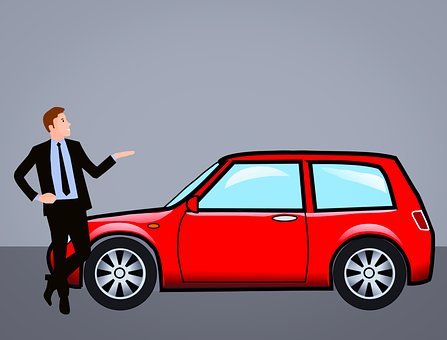 For each of the three situations below, there is one error in the payslip. You need to review the situation and the payslip and see if you can find the error. This week you sold one car for $12 000. You receive the payslip below. One of the numbers below is incorrect. Which one is incorrect, and what should it be?This week you sold one car for $9 000, and another for $15 000. You receive the payslip below. One of the numbers below is incorrect. Which one is incorrect, and what should it be?This week you sold 3 cars, each for $8 000. You receive the payslip below. One of the numbers below is incorrect. Which one is incorrect, and what should it be?ItemAmountSales of $12 000 at 2% commission. $24Tax$0Net Pay$24ItemAmountSales of $23 000 at 2% commission. $460Tax$50Net Pay$410ItemAmountSales of $24 000 at 2% commission. $480Tax$60Net Pay$540